 Menu : April  2019  avril 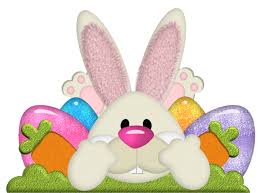 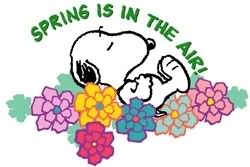 Week of:Semaine de:MondaylundiTuesdaymardiWednesdaymercrediThursdayjeudiFridayvendrediAprilAvril1-5Fresh spring saladTuna casseroleFresh fruit  Tomato basil soupChickpea curry with potatoes Steamed carrotsFresh fruit  Zucchini potageTurkey loafBrown riceCornBest banana breadCauliflower soupBasa filet “Cardinale”Garden vegetablesFresh Fruit  Black bean and vegetable soupHomemade cheese pizzaMixed vegetablesFresh fruit  AprilAvril8-12Cauliflower soupShepherd’s pieYellow and green beansFresh fruit  Bisque of eggplant and nutmegTuna roll ups with peppers and sweet carrotsFresh fruitTomato soupGrilled cheese sandwiches on brown breadSteamed broccoliFresh Fruit  Carrot soupHomemade turkey burgersRoasted potatoes Fresh fruitGarden saladCheese tortellini with rosé sauceMixed steamed vegetablesFresh fruit  AprilAvril15-19Spinach and strawberry saladVegetarian chiliRice pilafFresh fruit  Tomato and rice soupPenne AlfredoCornFresh fruitCorn ChowderMeat loafRoasted potatoesMixed vegetablesFresh fruitCelery soupSpinach pattiesRice pilafTzatziki with pita breadFresh fruitCLOSED FERMEEGood FridayVendredi SaintAprilAvril22-26Vegetables and dipSpaghetti with tomato sauce and meatballsFresh fruitCucumber and cherry tomatoesSweet and sour turkey loafRice pilafBroccoliFresh fruitCreamy squash soupHomemade macaroni and cheese casseroleMixed vegetablesFresh fruitCarrot soupChef’s special chicken pot pieWhole wheat rollsFresh fruitChicken noodle soupSloppy JoesCornFresh fruitAprilAvril29-30Garden saladChicken salad and cheese sandwichesMixed   vegetablesFresh fruitMinestrone soupBroccoli and cheddar cheese quicheFresh fruit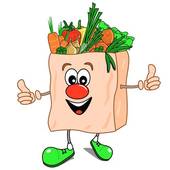 A fresh fruit “dessert” is served after each lunch. Milk and water are served at lunch and during morning and afternoon snack.A fresh fruit “dessert” is served after each lunch. Milk and water are served at lunch and during morning and afternoon snack.A fresh fruit “dessert” is served after each lunch. Milk and water are served at lunch and during morning and afternoon snack.A fresh fruit “dessert” is served after each lunch. Milk and water are served at lunch and during morning and afternoon snack.A fresh fruit “dessert” is served after each lunch. Milk and water are served at lunch and during morning and afternoon snack.A fresh fruit “dessert” is served after each lunch. Milk and water are served at lunch and during morning and afternoon snack.